Внесен в государственный реестр нормативных правовых актов исполнительных органов  Ханты-Мансийского автономного округа – Югры за № 6769 от 2 мая 2023 года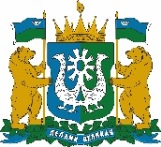 РЕГИОНАЛЬНАЯ СЛУЖБА ПО ТАРИФАМХАНТЫ-МАНСИЙСКОГО АВТОНОМНОГО ОКРУГА – ЮГРЫ(РСТ ЮГРЫ)ПРИКАЗ Об установлении фиксированных тарифов на субсидируемые перевозки пассажиров и багажа речным транспортом по маршрутам Кондинского района, осуществляемые акционерным обществом «Северречфлот»г. Ханты-Мансийск25 апреля 2023 г.	         № 24-нпВ соответствии с постановлением Правительства Российской Федерации от 7 марта 1995 года № 239 «О мерах по упорядочению государственного регулирования цен (тарифов)», постановлением Правительства Ханты-Мансийского автономного округа от 1 февраля     2001 года № 17-п «О регулировании цен (тарифов) на продукцию (товары, услуги) в Ханты-Мансийском автономном округе – Югре», постановлениями Правительства Ханты-Мансийского автономного     округа – Югры от 4 мая 2007 года            № 114-п «Об утверждении Порядка рассмотрения и принятия решений об установлении цен, тарифов, надбавок и (или) их предельных уровней на отдельные товары, услуги на территории Ханты-Мансийского автономного округа – Югры», от 14 апреля 2012 года № 137-п «О Региональной службе по тарифам Ханты-Мансийского автономного округа – Югры», от 1 марта 2013 года № 63-п «О государственном регулировании цен (тарифов) на отдельные товары (услуги) в Ханты-Мансийском автономном округе – Югре», на основании обращения акционерного общества «Северречфлот» и  протокола правления Региональной службы по тарифам Ханты-Мансийского автономного округа – Югры от 25 апреля 2023 года № 18 п р и к а з ы в а ю:1. Установить фиксированные тарифы на субсидируемые перевозки пассажиров и багажа речным транспортом по маршрутам Кондинского района, осуществляемые акционерным обществом «Северречфлот», согласно приложению к настоящему приказу.2. Тарифы, установленные пунктом 1 настоящего приказа, действуют в течение 1 года с момента вступления в силу настоящего приказа.3. Признать утратившим силу приказ Региональной службы по тарифам Ханты-Мансийского автономного округа – Югры от 26 апреля 2022 года № 37-нп «Об установлении фиксированных тарифов на субсидируемые перевозки пассажиров и багажа речным транспортом по маршрутам Кондинского района, осуществляемые акционерным обществом «Северречфлот».4. Настоящий приказ вступает в силу по истечении десяти дней после дня его официального опубликования.Руководитель службы      	    			                  А.А. БерезовскийПриложение  к приказу Региональной службы по тарифам Ханты-Мансийского автономного округа – Югры от 25 апреля 2023 года № 24-нпФиксированные тарифы на субсидируемые перевозки пассажиров и багажа речным транспортом по маршрутам Кондинского района, осуществляемые акционерным обществом «Северречфлот»№ п/пНаименование маршрутаФиксированный тариф на перевозки пассажиров в рублях (с НДС)Фиксированный тариф на перевозку 1 кг багажа (сверх установленной нормы) в рублях (с НДС)1Кондинское – Никулкина 247,002,962Никулкина – Кондинское 247,002,963Кондинское – Старый Катыш423,005,084Старый Катыш – Кондинское 423,005,085Кондинское – Вар Бор557,006,686Вар Бор – Кондинское 557,006,687Кондинское – Юмас 752,009,028Юмас – Кондинское 752,009,029Кондинское – Ямки 881,0010,5710Ямки – Кондинское 881,0010,5711Кондинское – Сотник 935,0011,2212Сотник – Кондинское 935,0011,2213Кондинское – Междуреченский 1164,0013,9714Междуреченский – Кондинское 1164,0013,9715Никулкина – Старый Катыш172,002,0616Старый Катыш – Никулкина 172,002,0617Никулкина – Вар Бор308,003,7018Вар Бор – Никулкина 308,003,7019Никулкина – Юмас 505,006,0620Юмас – Никулкина 505,006,0621Никулкина – Ямки 632,007,5822Ямки – Никулкина 632,007,5823Никулкина – Сотник 684,008,2124Сотник – Никулкина 684,008,2125Никулкина – Междуреченский 914,0010,9726Междуреченский – Никулкина 914,0010,9727Старый Катыш – Вар Бор134,001,6128Вар Бор – Старый Катыш134,001,6129Старый Катыш – Юмас 328,003,9430Юмас – Старый Катыш328,003,9431Старый Катыш – Ямки 457,005,4832Ямки – Старый Катыш457,005,4833Старый Катыш – Сотник 512,006,1434Сотник – Старый Катыш512,006,1435Старый Катыш – Междуреченский 740,008,8836Междуреченский – Старый  Катыш740,008,8837Вар Бор – Юмас 194,002,3338Юмас – Вар Бор194,002,3339Вар Бор – Ямки 322,003,8640Ямки – Вар Бор322,003,8641Вар Бор – Сотник 377,004,5242Сотник – Вар Бор377,004,5243Вар Бор – Междуреченский 604,007,2544Междуреченский – Вар Бор604,007,2545Юмас – Ямки 127,001,5246Ямки – Юмас 127,001,5247Юмас – Сотник 180,002,1648Сотник – Юмас 180,002,1649Юмас – Междуреченский 410,004,9250Междуреченский – Юмас 410,004,9251Ямки – Сотник 54,000,6552Сотник – Ямки 54,000,6553Ямки – Междуреченский 283,003,4054Междуреченский – Ямки 283,003,4055Сотник – Междуреченский 227,002,7256Междуреченский – Сотник 227,002,7257Междуреченский – Луговой 161,001,9358Луговой – Междуреченский 161,001,93